IDCF Log in and registration screens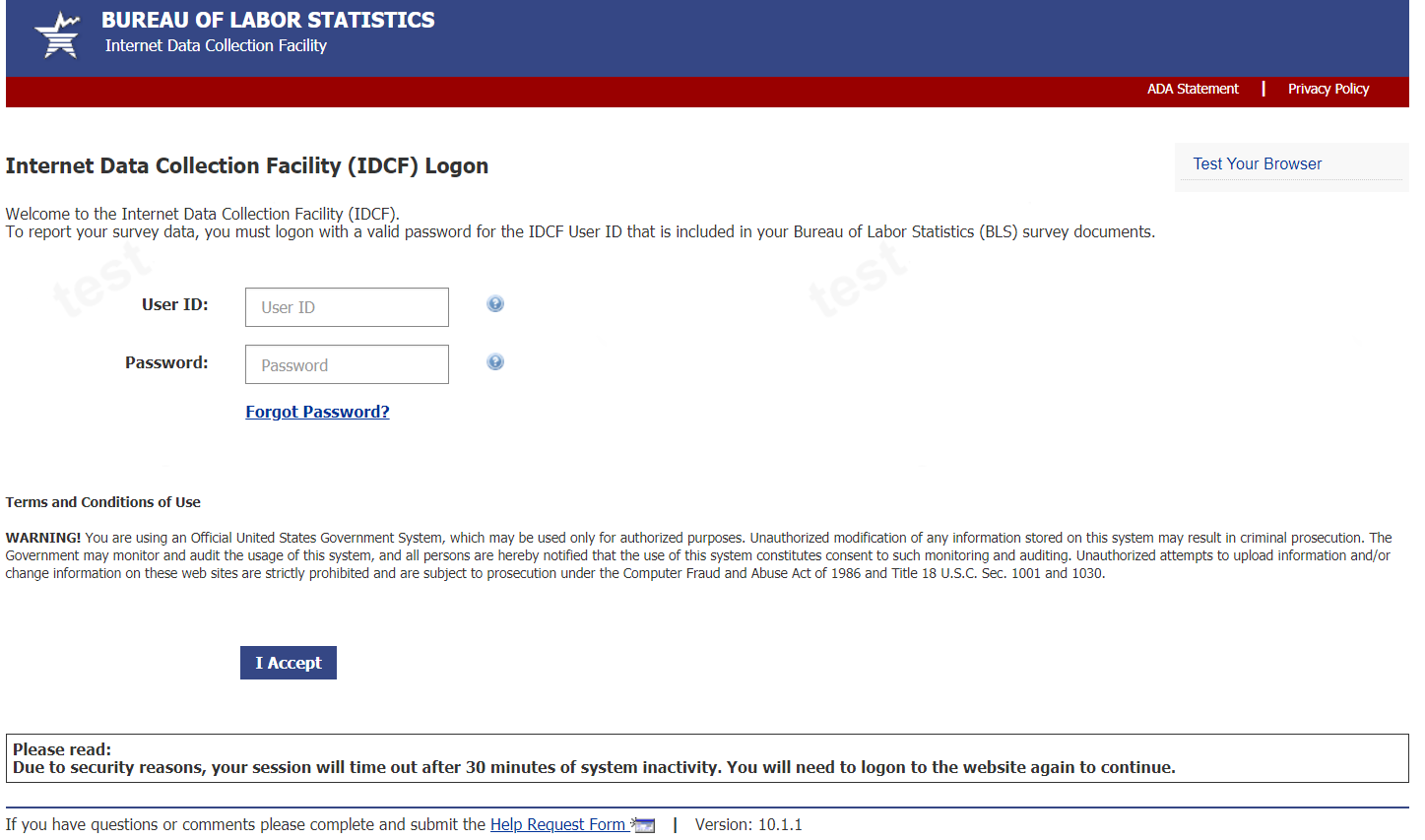 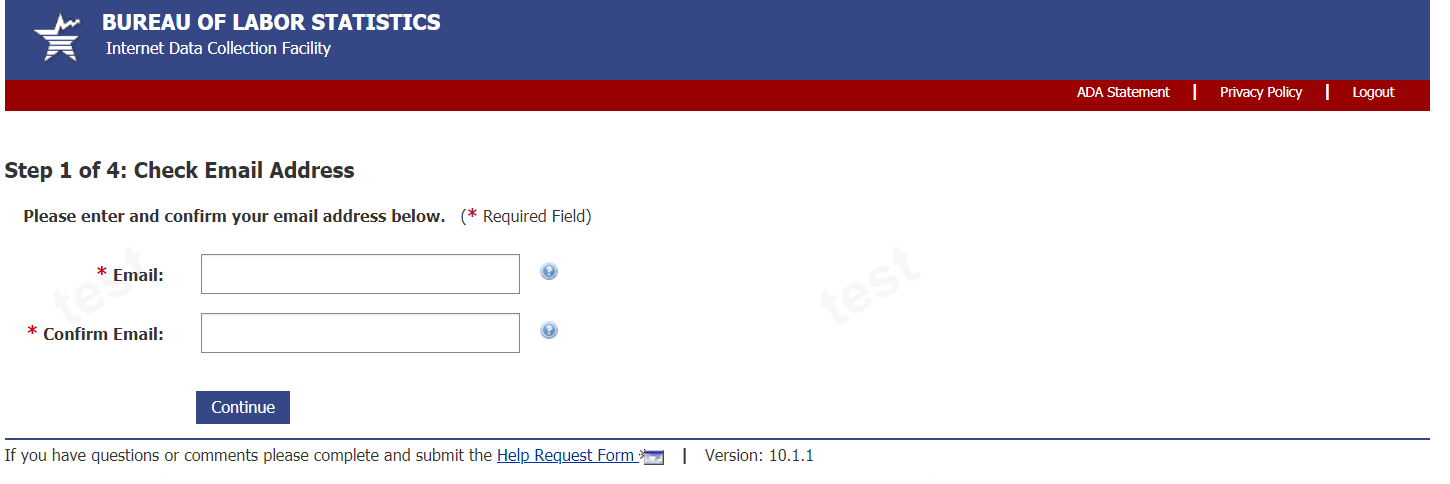 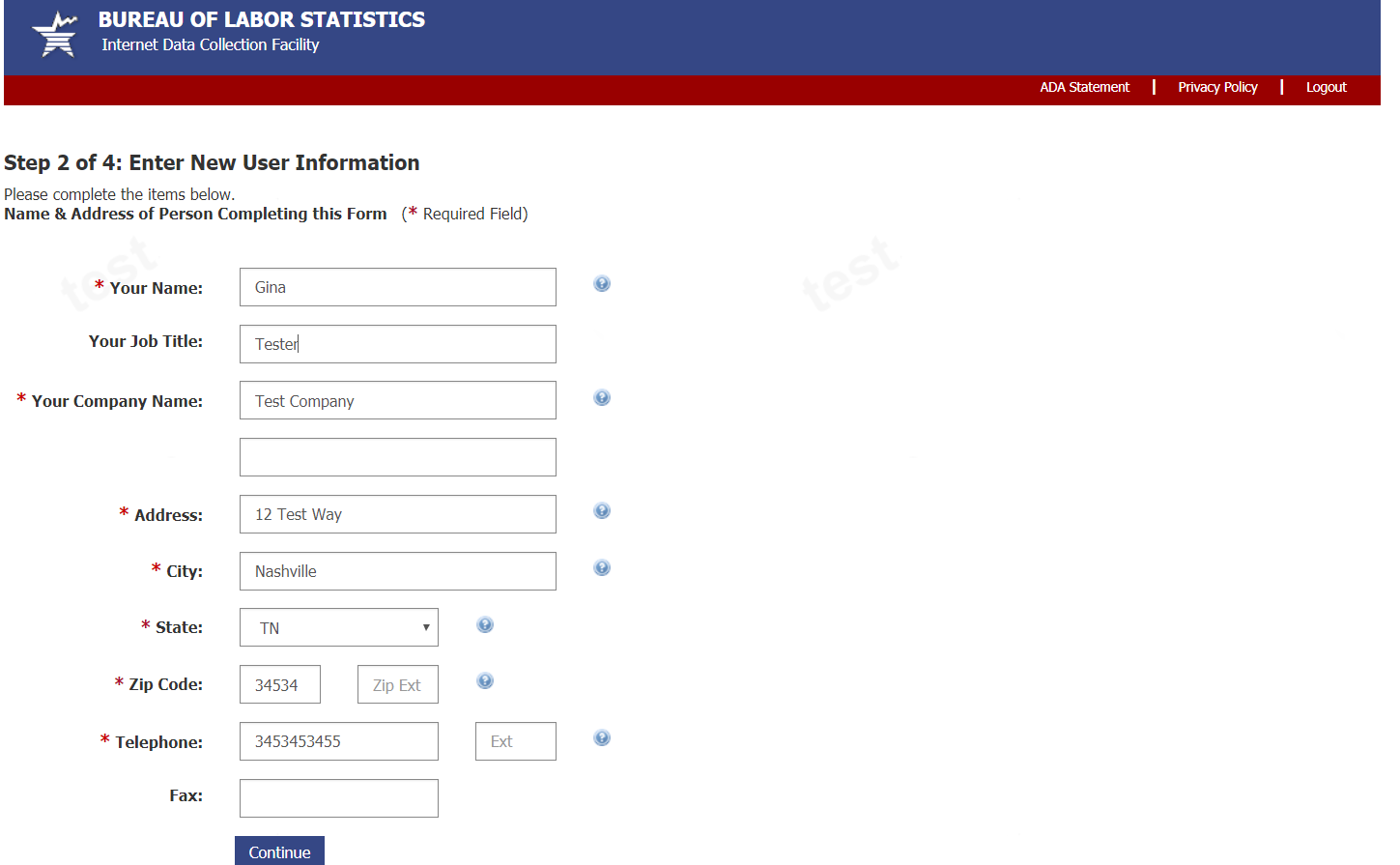 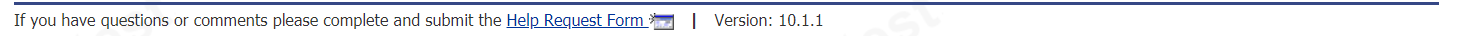 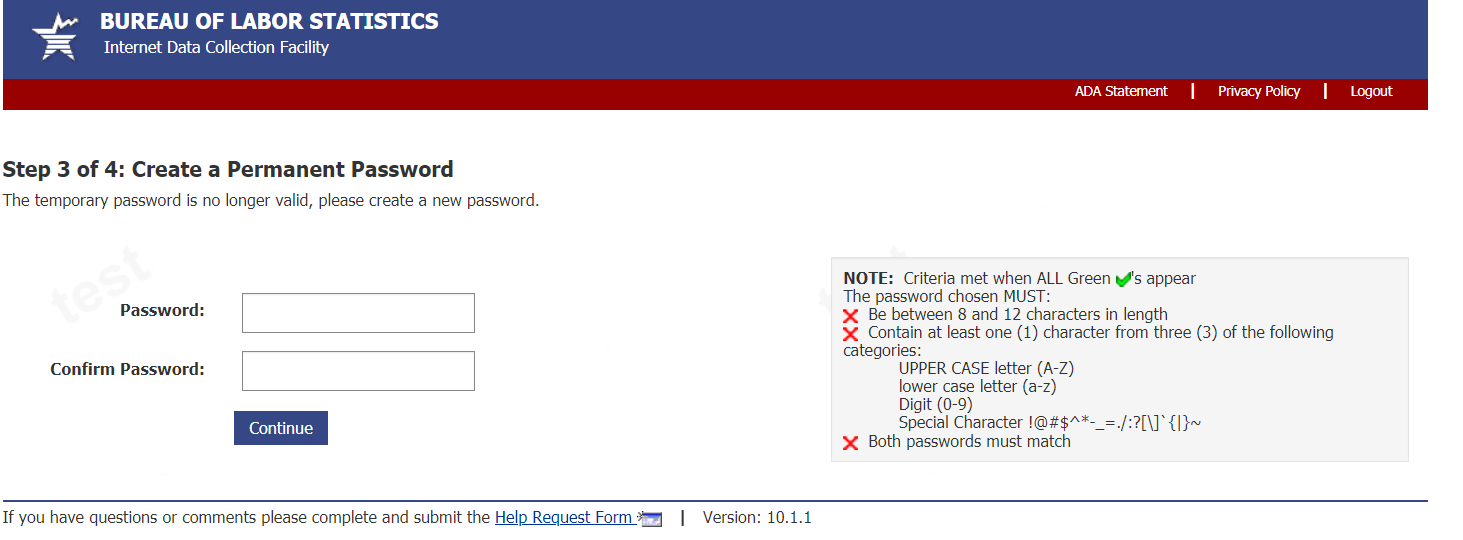 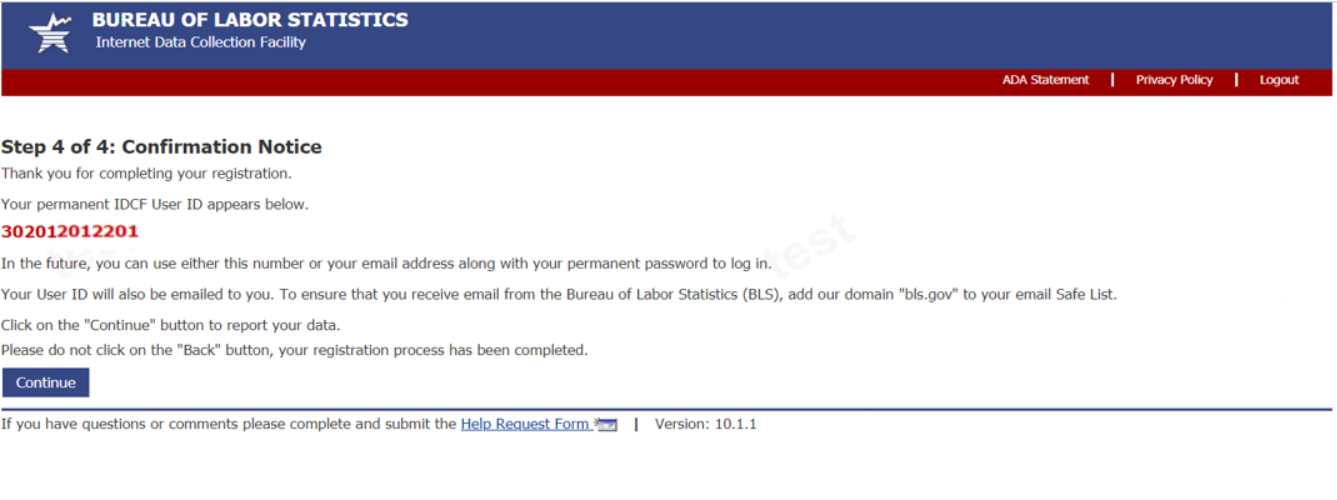 Welcome page: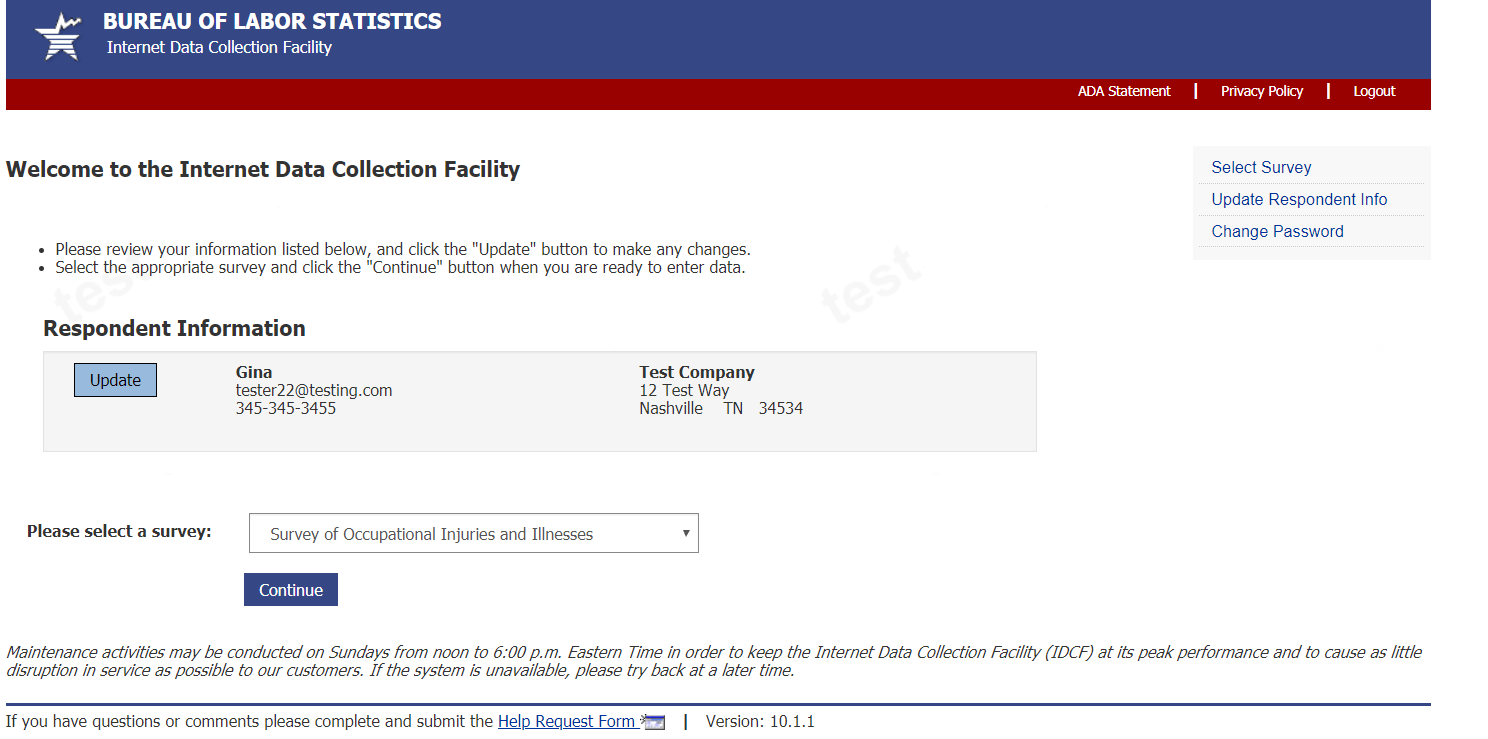 Dear employer page: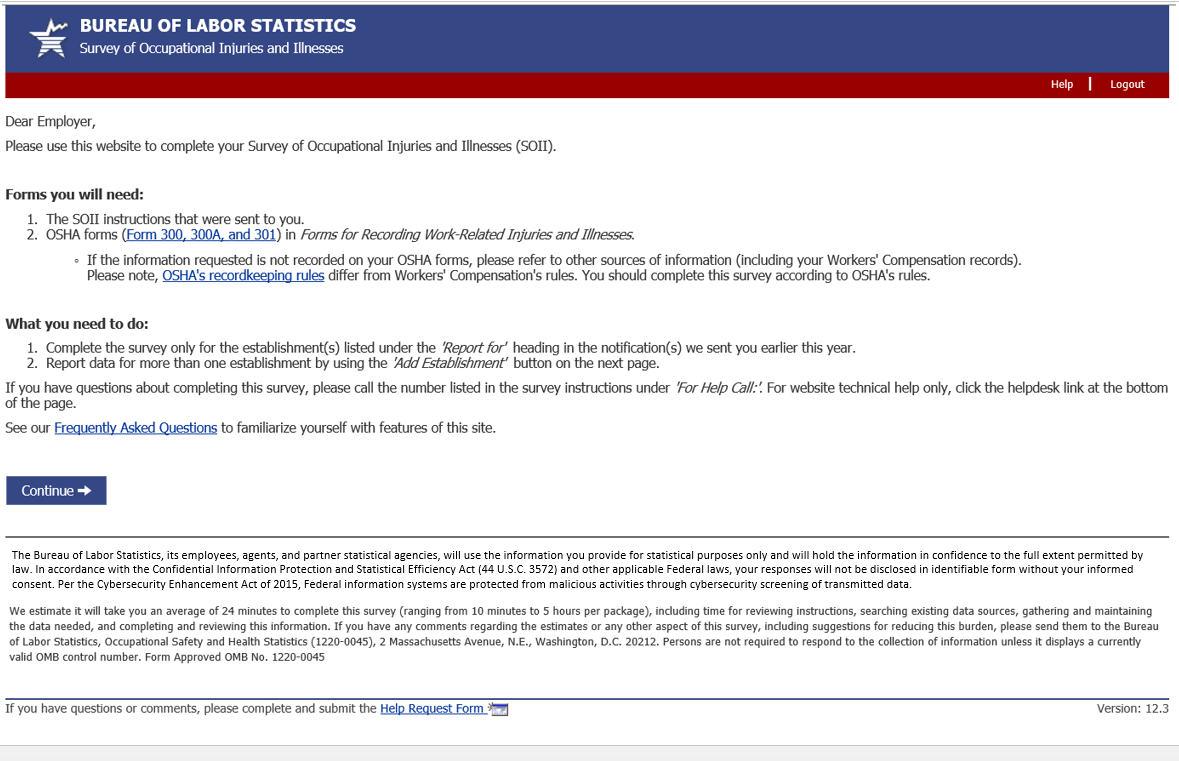 Contact preference page: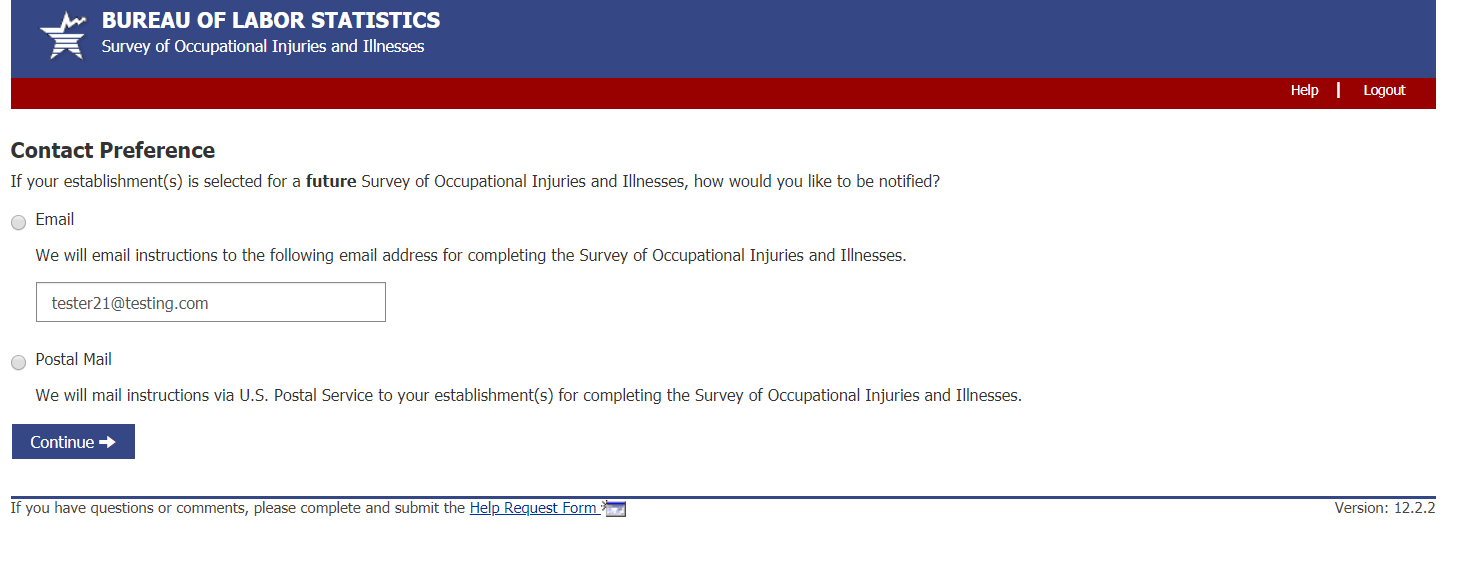 Add establishment page: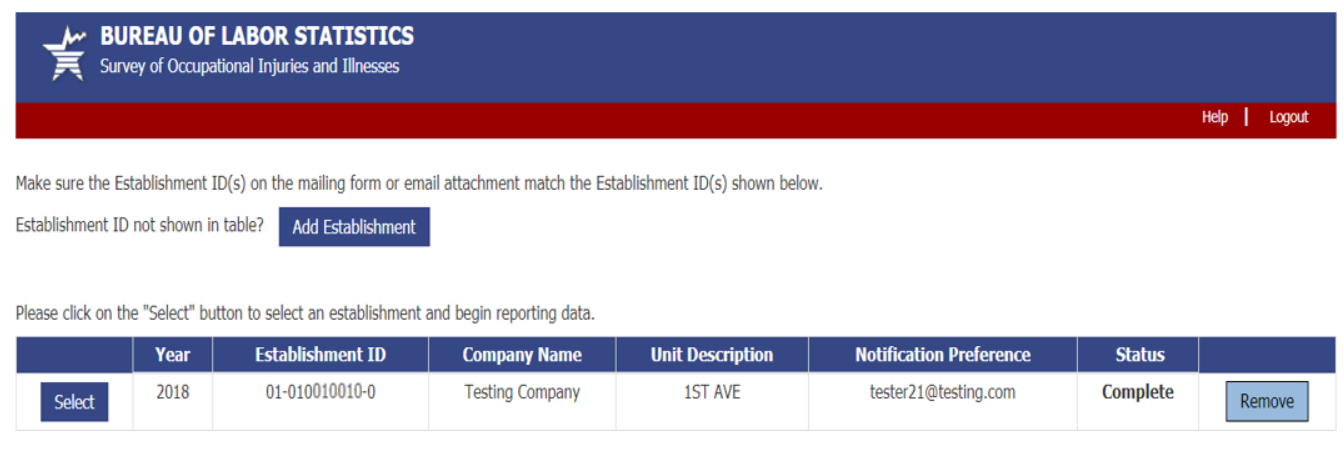 Help request form:From screen above, or any screen within the survey, users can click on the “Help Request Form” link on the bottom of the page to send a question to the helpdesk. The Help Request Form is shown below. This year we added a Salutation drop down so that our helpdesk staff can address users properly: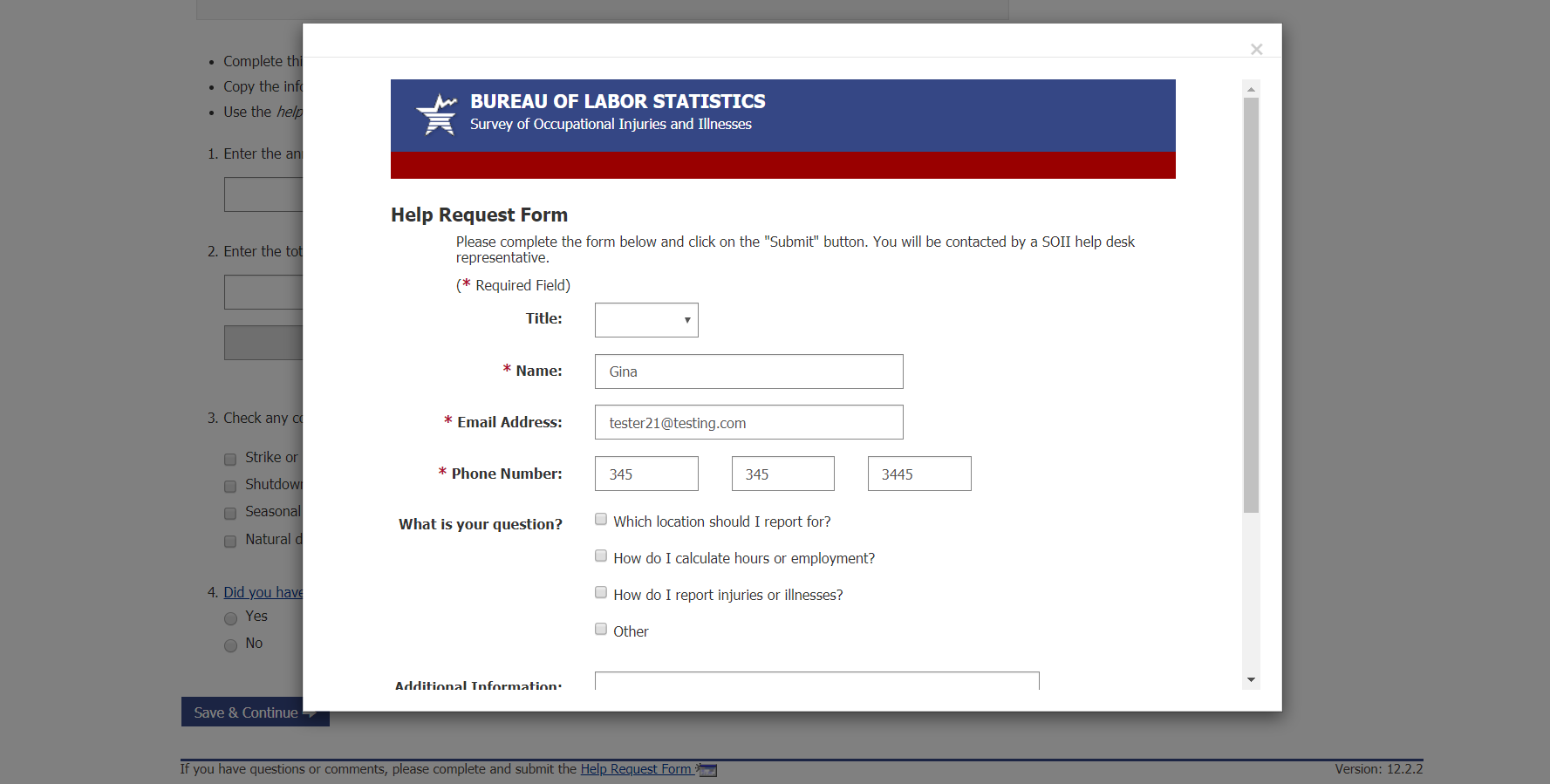 After submitting the help request, the user will return to the section they are on and press “Save and Continue” to proceed through the survey.Section 1: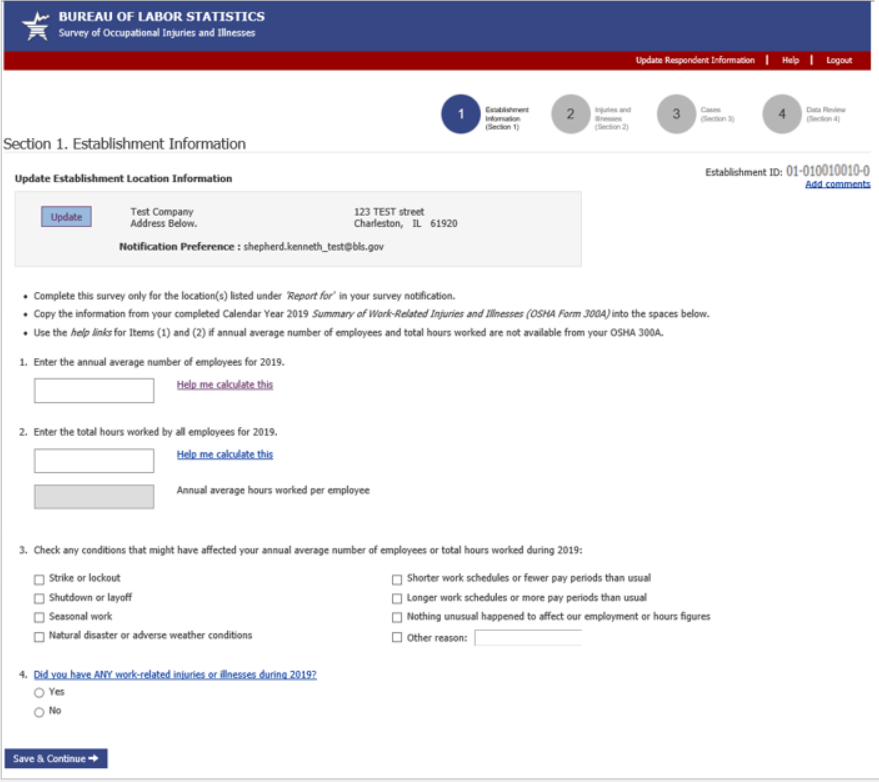 Section 2: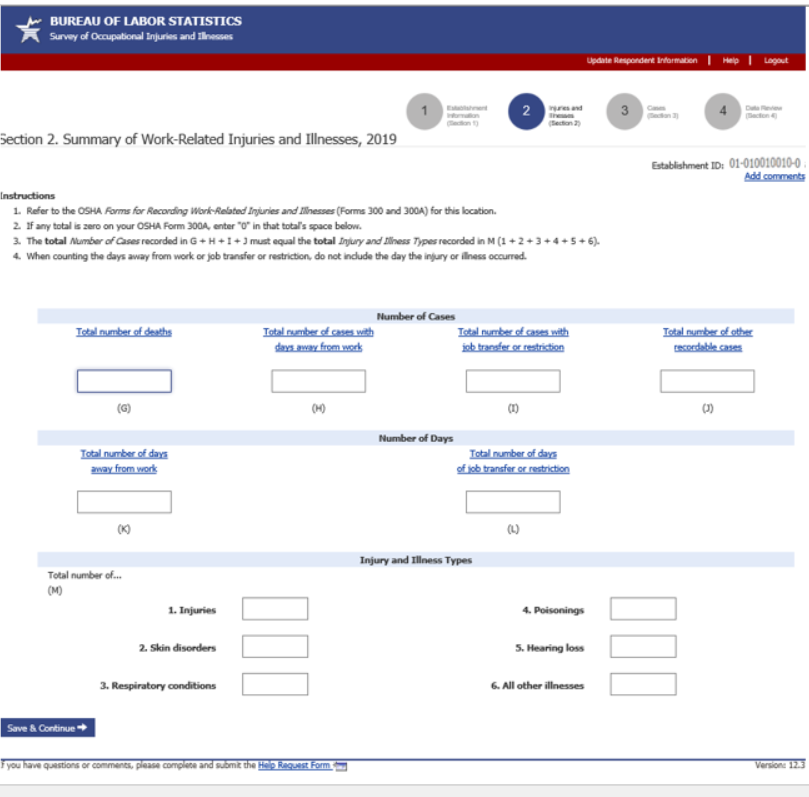 If you report a death the bottom of section 2 looks like this: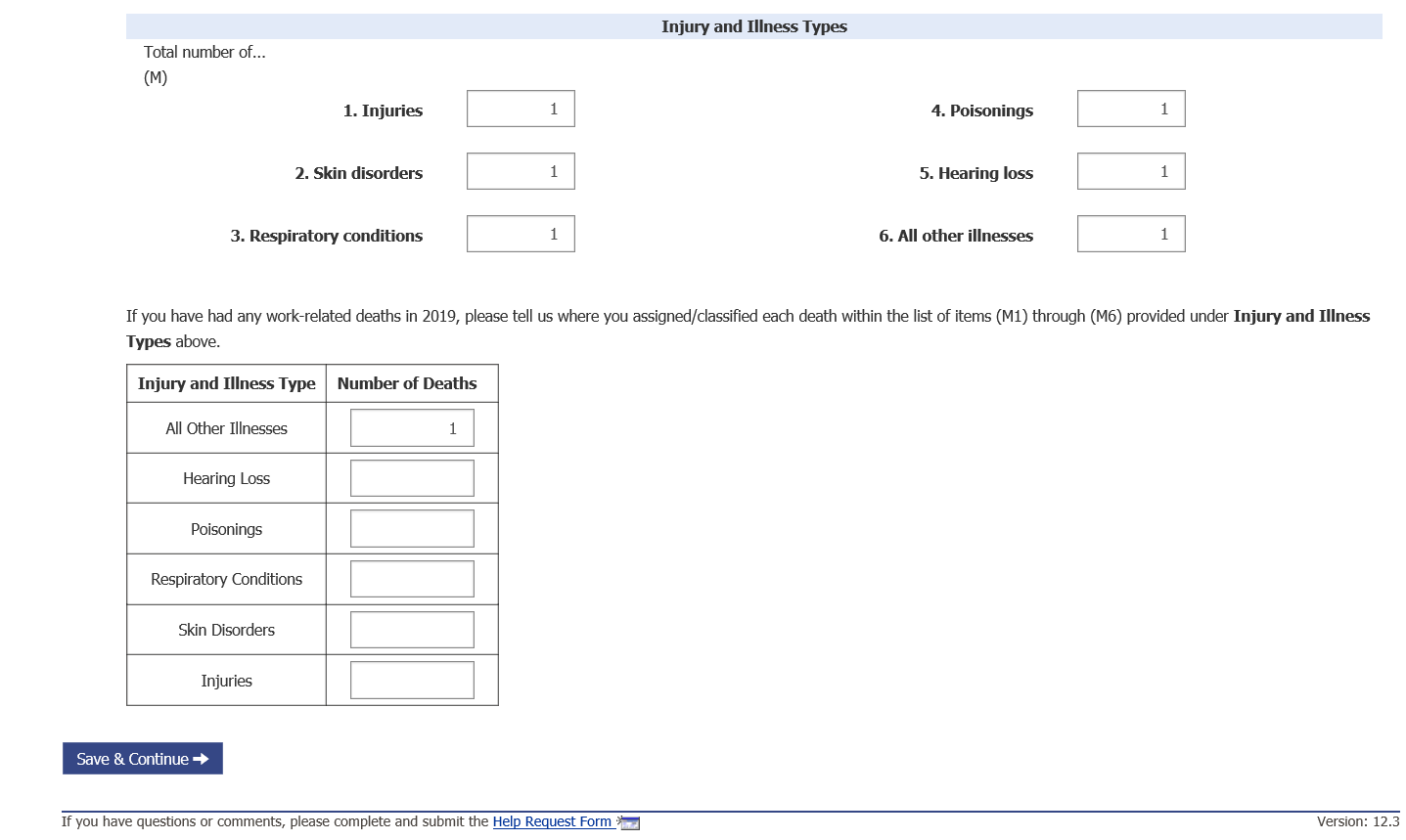 Section 3 and case entry: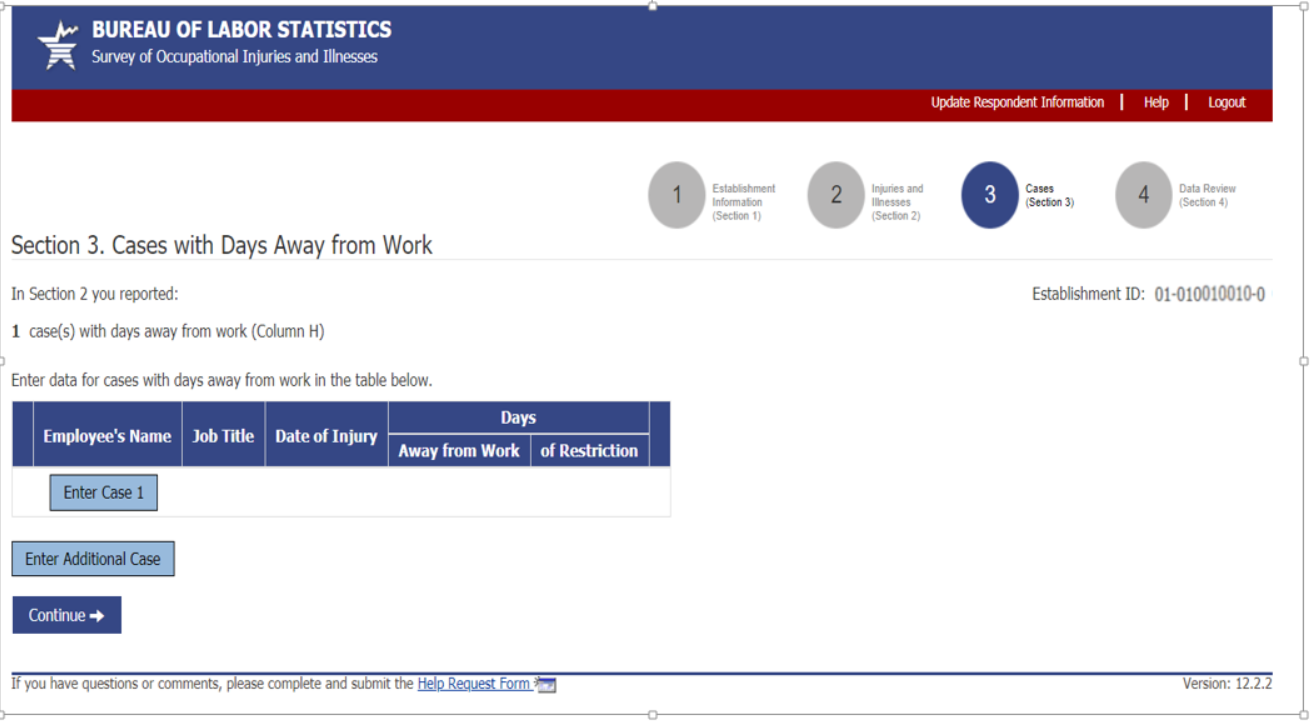 Case entry screen: (1 of 3):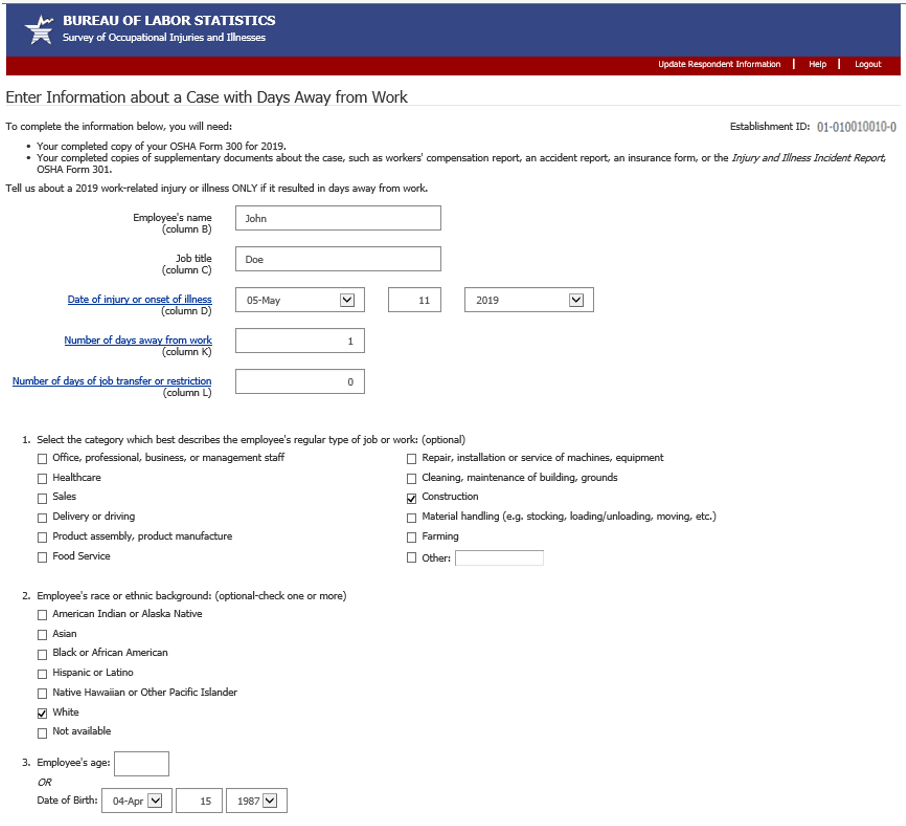 Case entry screen (2 of 3):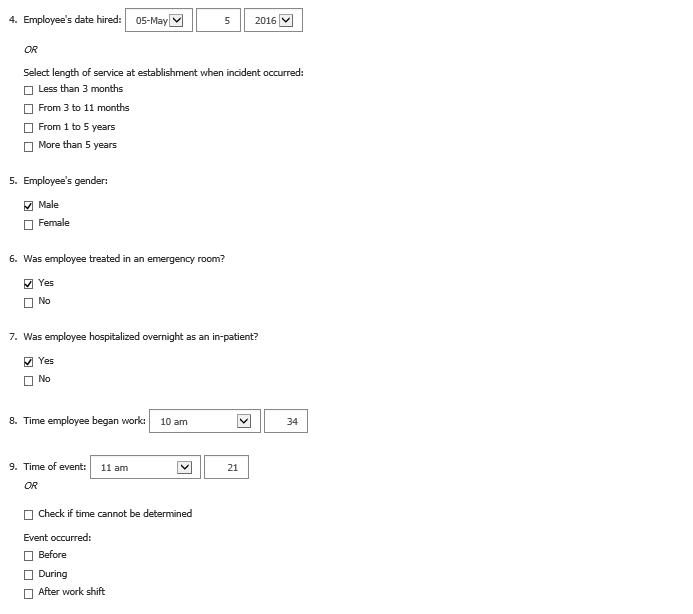 Case entry screen (3 of 3):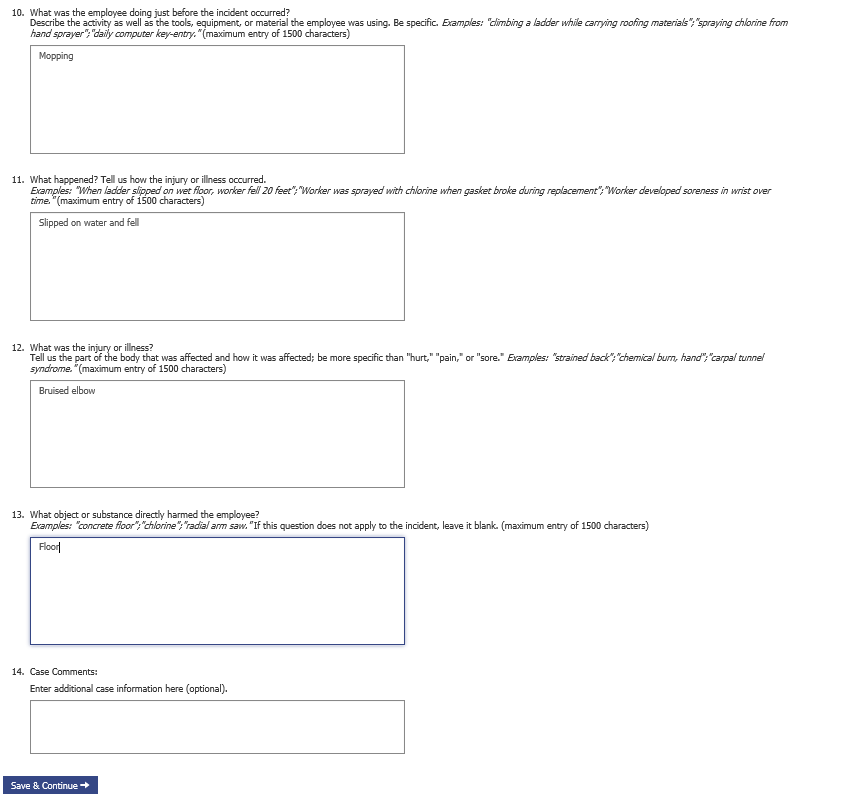 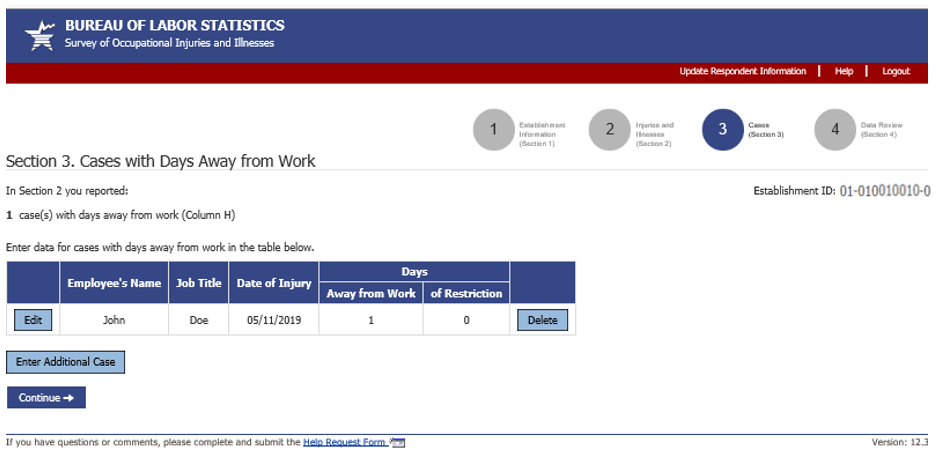 Alternative Section 3 and case entry wording:Alternative section 3 and case screen for if establishment has to report case details for days of job transfer or restriction cases in addition to their days away from work cases: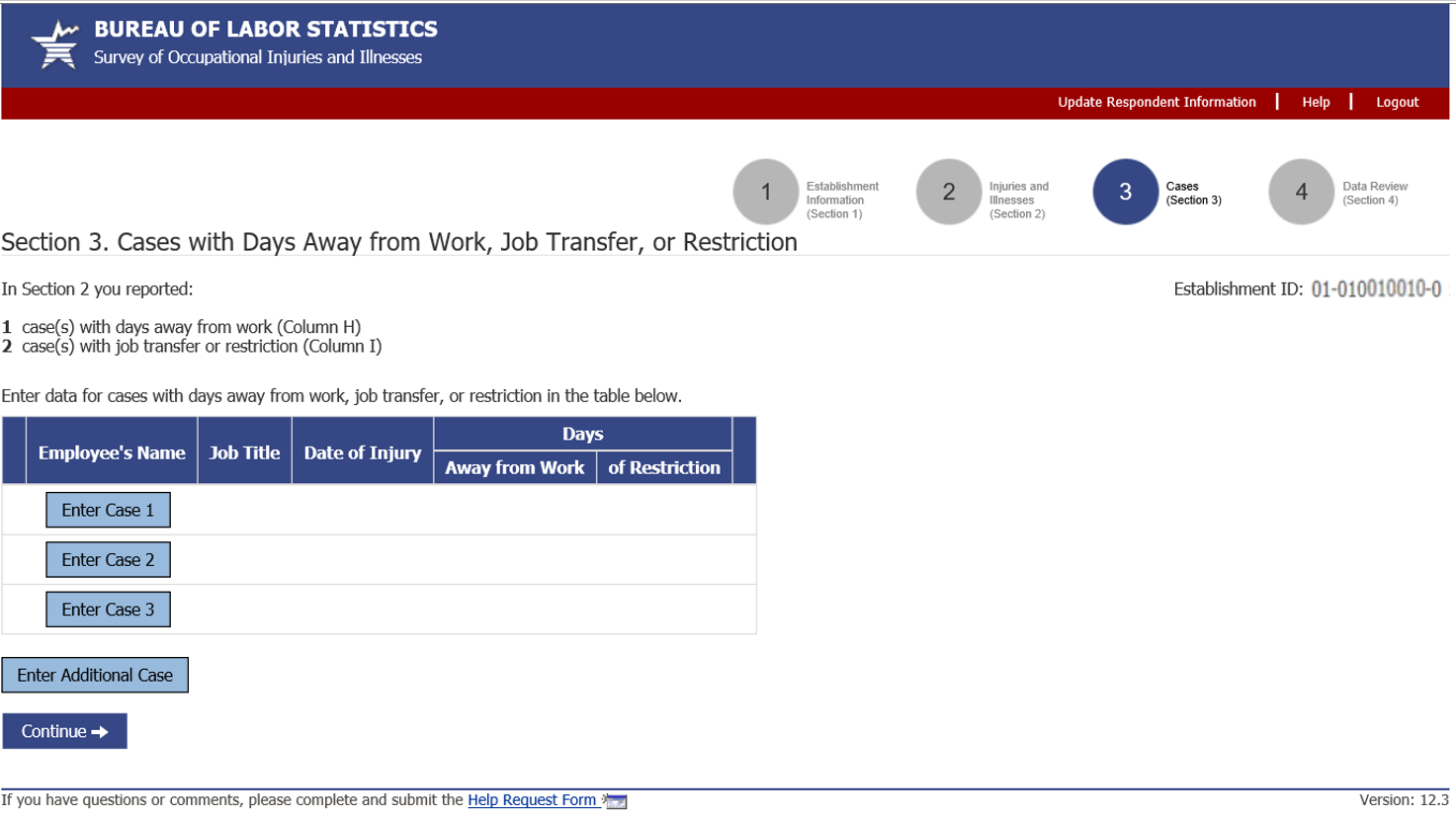 Case screen: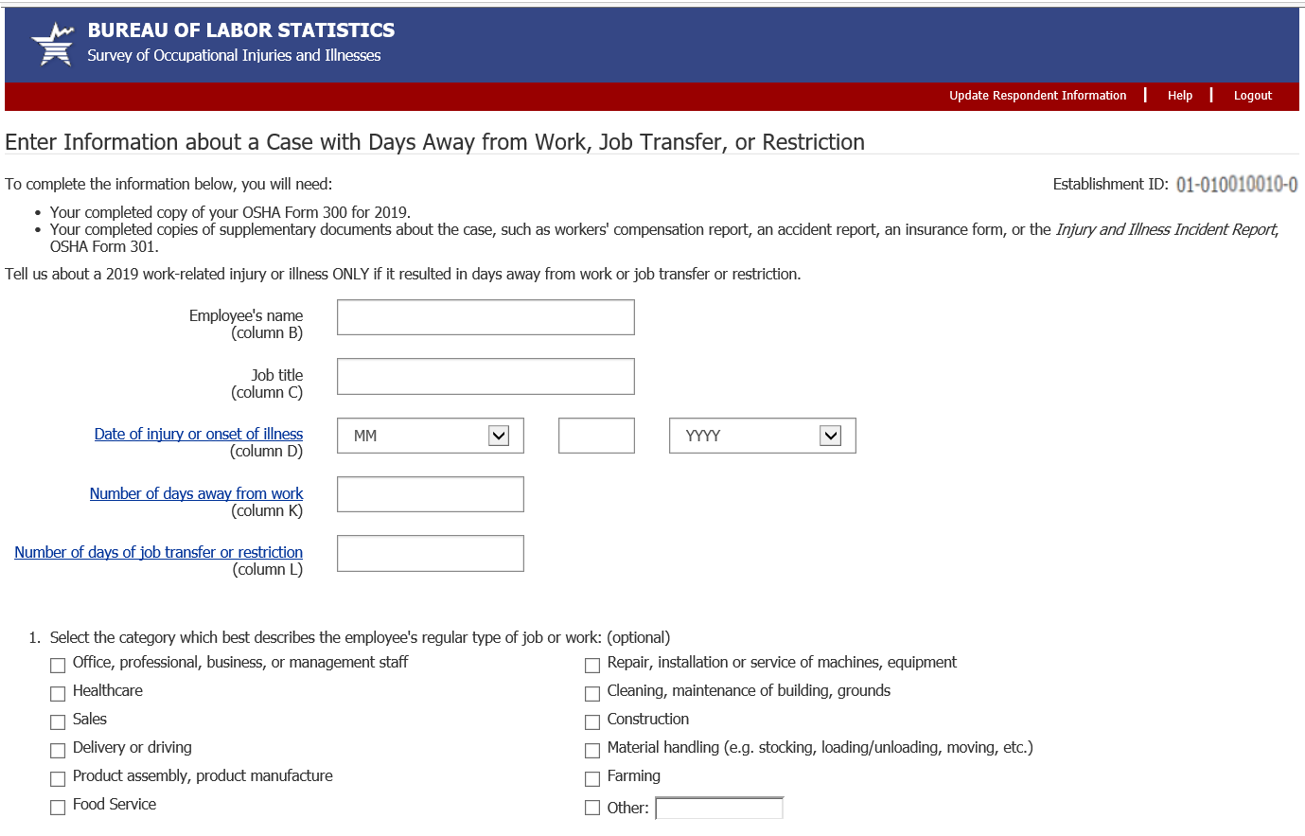 Rest of case screen is the same as other section.  Additional Section 3 wording alternative:Alternative section 3 screen where user is only asked to report case details for cases that occurred during the indicate date ranges: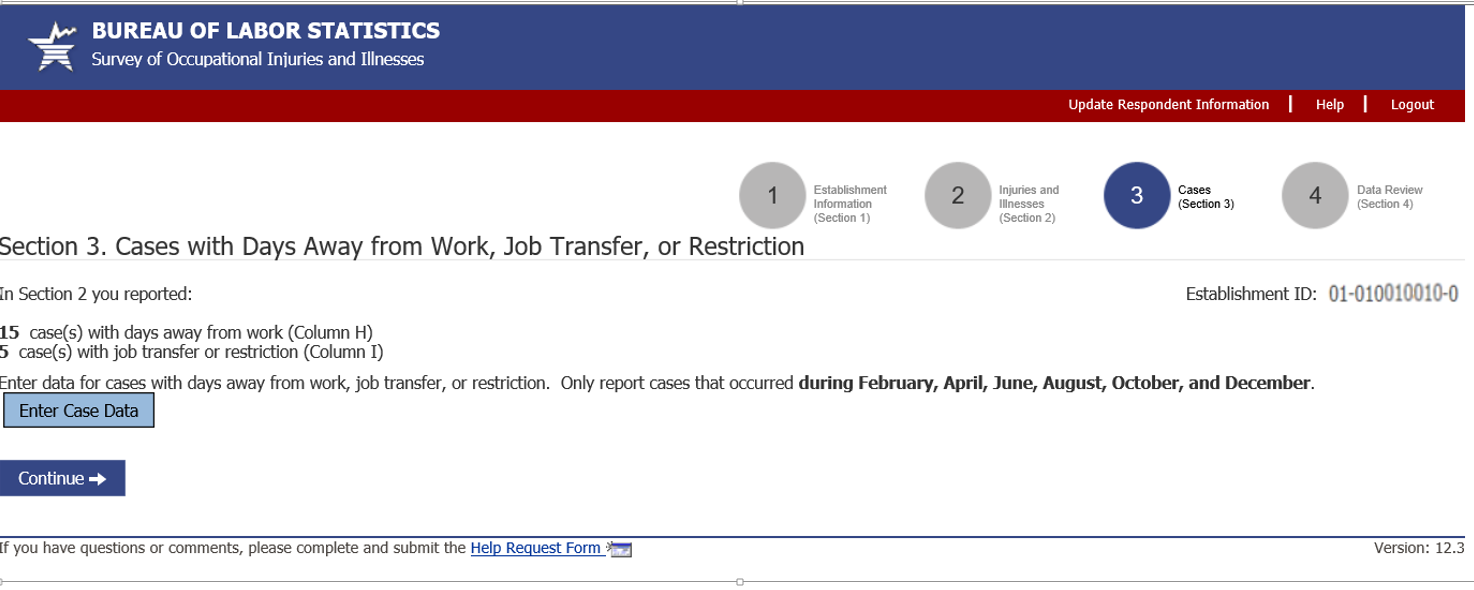 Section 4: (1 of 2)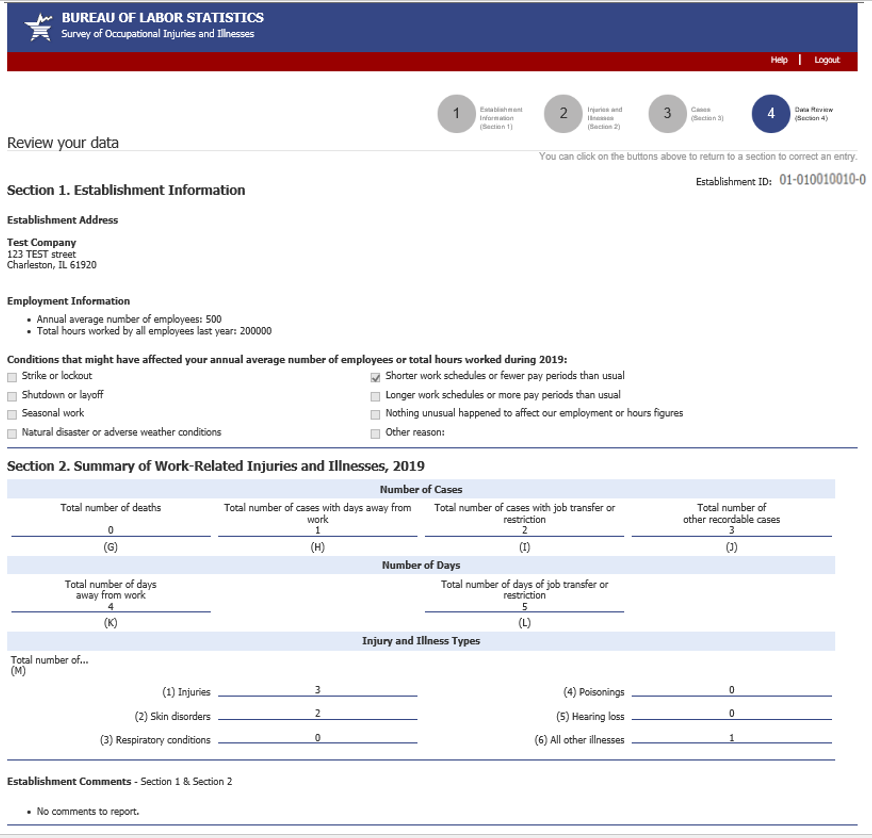 Section 4 (2 of 2): 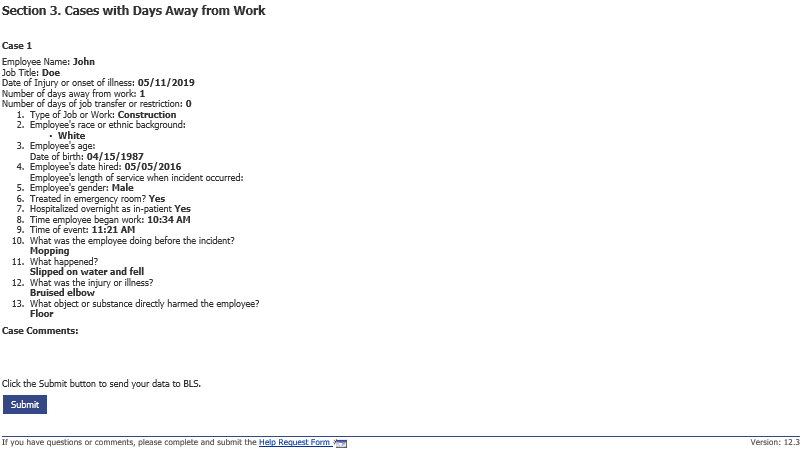 Page asking for OSHA ID: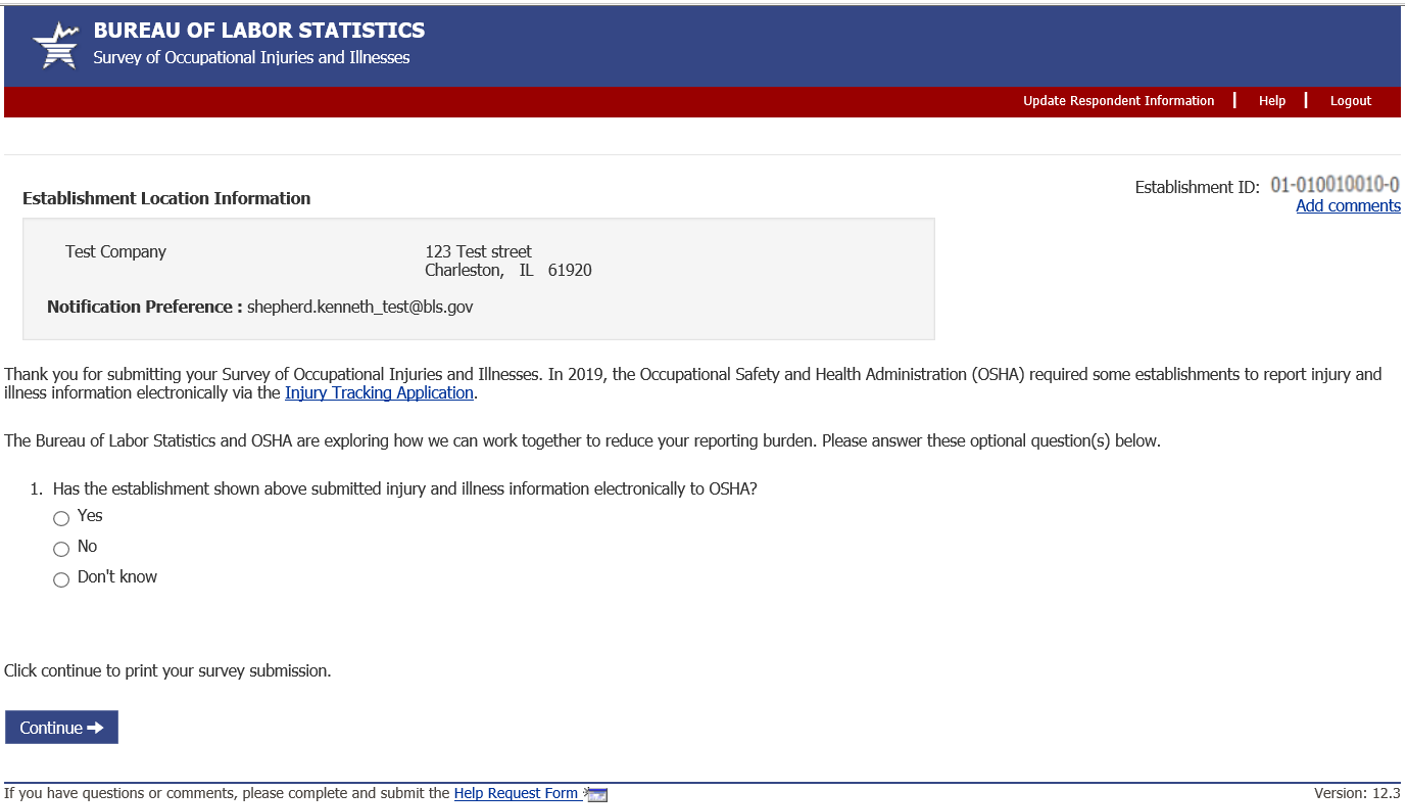 Selecting ‘Yes’ radio button dynamically displays question 2.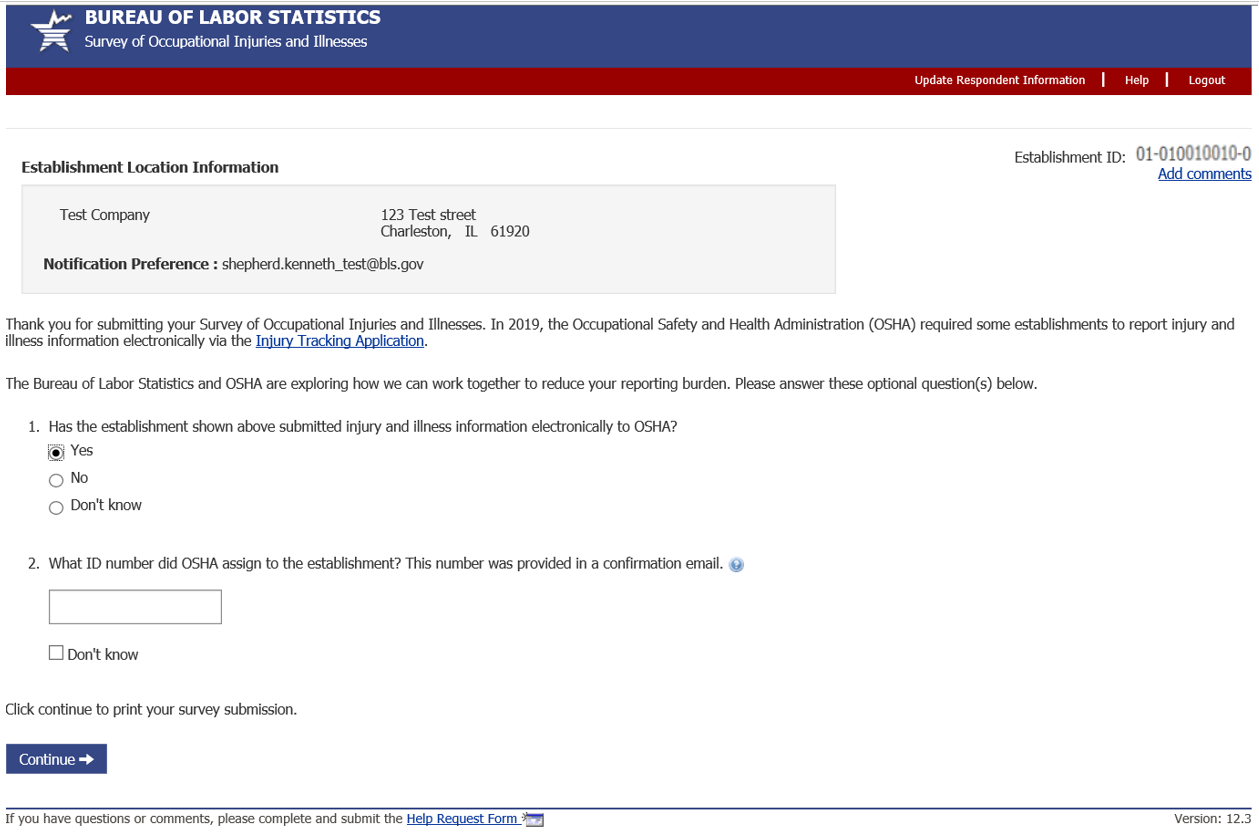 Clicking on the ‘Injury Tracking Application’ hyperlink opens up the ITA landing page on a separate browser tab.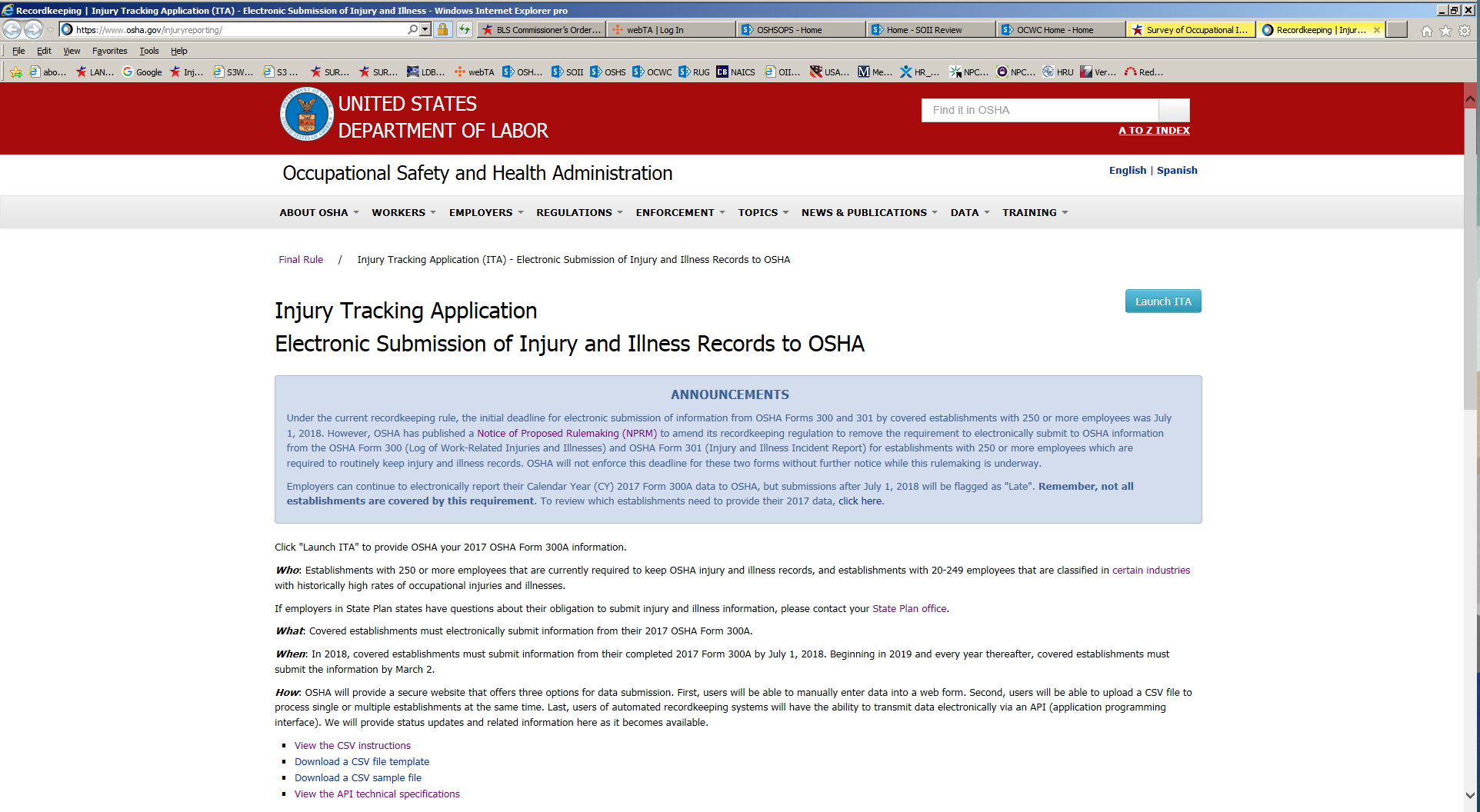 Sample OSHA ITA submission reply: Clicking on the ? icon at the end of question 2 provides a sample email that OSHA ITA respondents received upon successful submission to ITA. (Note: this example opens on a separate browser tab.)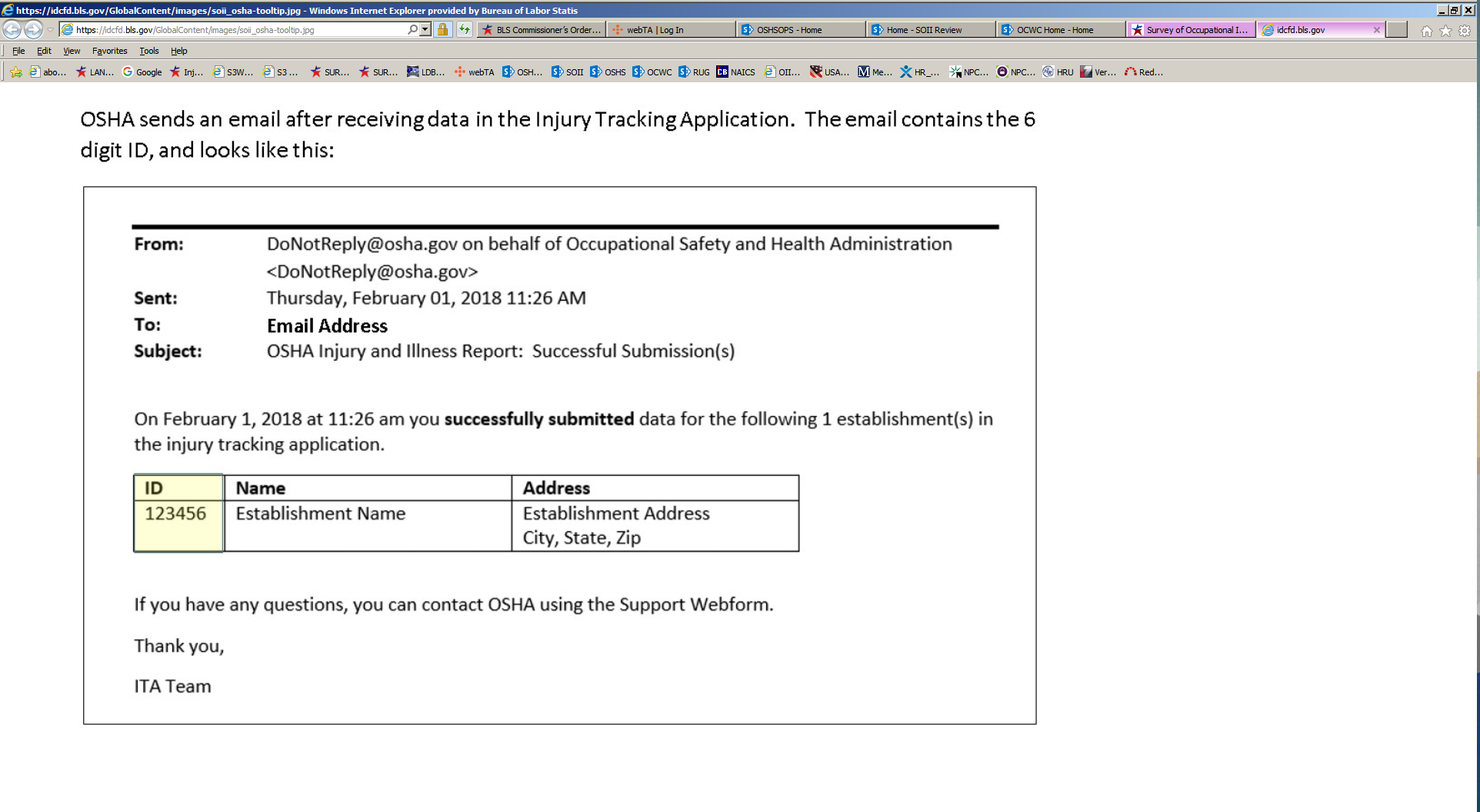 Thank you page:Seen either after the OSHA ID page or directly after section 4.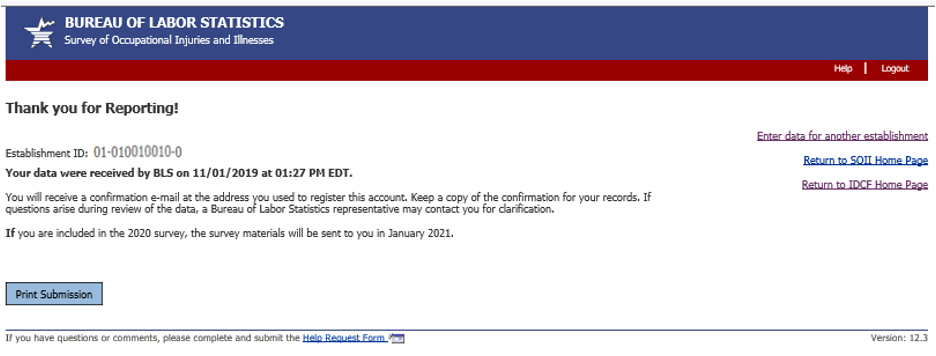 